LES TARIFS 2017Les loyers et les charges mensuelles peuvent varier selon les types de logement en fonction de la surface.Les loyers et les charges mensuelles peuvent varier selon les types de logement en fonction de la surface. Des aides au logement peuvent être accordées en fonction des revenus.PARC LOCATIF DU CCAS DE NIVILLACSUR RENDEZ-VOUS 06 22 00 29 90 logement@ccas-nivillac.frRESIDENCE LES METAIRIES4 ALLEE JEAN BAUCHEREL56130 NIVILLAC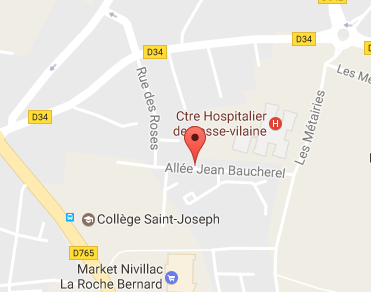 PARC LOCATIF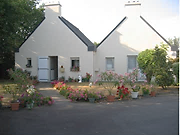 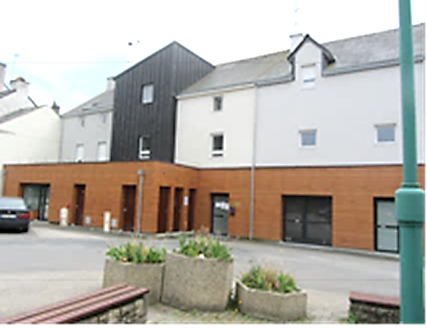 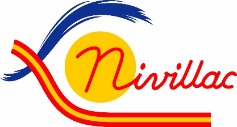 C.C.A.S. DE NIVILLAC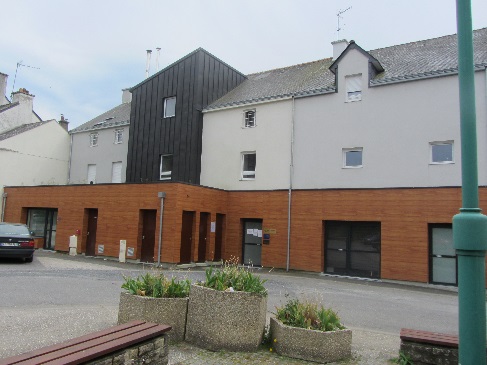 RESIDENCE LES RELIGIEUSES4 locaux à usage professionnel :- un cabinet d’infirmières libérales- une sage-femme- une diététicienne nutritionniste- une psychologue9 logements privatifs :7 appartements : 1 T3 -  4 T2 – 2 T12 pavillons T2 de 50 m22 pavillons et 2 appartements situés au rez-de-chaussée sont adaptés aux personnes à mobilité réduite.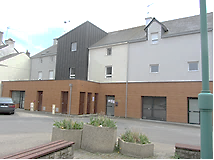 RESIDENCE L’AVENIR2 locaux à usage professionnel :un cabinet médicalun salon de coiffure9 appartements privatifs : 3 T5 – 2 T4 – 2 T3 – 1 T2 – 1 T1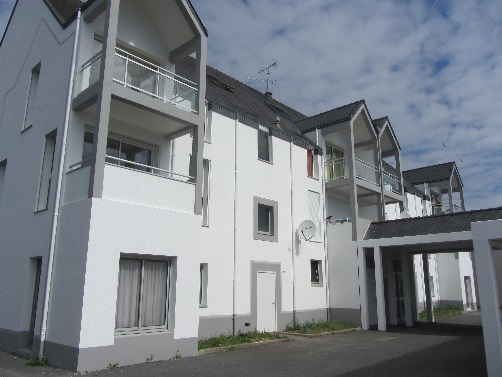 RESIDENCE LES METAIRIES25 pavillons de 55 m2 situés dans un parc paysager de deux hectares, à proximité de la Résidence autonomie Les Métairies. Ces pavillons offrent aux personnes âgées de plus de 60 ans des logements indépendants, tout en permettant l’accès à certaines prestations de la Résidence autonomie (sous condition de facturation supplémentaire). 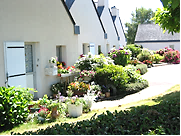 RESIDENCE LES RELIGIEUSESPAVILLONSPAVILLONSLoyer mensuel296.00 €Charges mensuelles39.00 €APPARTEMENTSAPPARTEMENTSAPPARTEMENTST1Loyer : 196.00 €Charges :   45.00 €T2Loyer : 276.00 €Charges :   65.00 €T3Loyer : 451.00 €Charges : 108.00 €RESIDENCE L’AVENIRAPPARTEMENTSAPPARTEMENTSAPPARTEMENTST1Loyer : 244.00 €Charges :   35.00 €T2Loyer : 404.00 €Charges :   35.00 €T3Loyer : 444.00 €Charges :   35.00 €T4Loyer : 503.00 €Charges :   35.00 €T5Loyer : 560.00 €Charges :   35.00 €RESIDENCE LES METAIRIESPAVILLONSPAVILLONSLoyer mensuel460,50 €Charges mensuelles (sauf électricité)Charges mensuelles (sauf électricité)1 personne25,40 €2 personnes35,30 €Garages35,70 € par mois